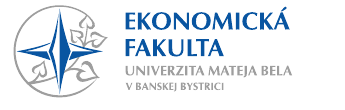 Centrum výskumu sociálnej ekonomiky a sociálneho podnikaniaInštitút ekonomických viedVás pozývajú naMedzinárodný vedecký workshopdňa 21. novembra 2013Cieľom workshopu je prezentácia výskumov a praktických výstupov o sektore sociálnej ekonomiky na vedecko-výskumných pracoviskách vysokých škôl doma a v zahraničí s akcentom na vzdelávanie a prípravu vysokoškolákov na trh práce v pripravovanom medziodborovom študijnom programe „Sociálna ekonomika a podnikanie“.Tematické zameranie workshopu:Prihláška na workshopMeno a priezvisko (titul):…………………………………………………...…………………………………………………...........................................................................................Inštitúcia (názov a adresa):…………………………………………………...………………………...…………………………......................................................................................Email: ..........................................................................................................................Mám záujem o publikovanie príspevku vo vedeckom zborníku štúdií:*ánonieVedecké príspevky budú publikované v recenzovanom vedeckom zborníku štúdií a je potrebné ich zaslať najneskôr k dátumu konania workshopu, t.j. 21. 11.2013. Mám záujem o preplatenie cestovných nákladov:*ánonieMám záujem o ubytovanie na tieto noci:*noc z 20. novembra do 21. novembra 2013noc z 21. novembra do 22. novembra 2013nemám záujem o ubytovanie* hodiace sa zaškrtniteKontaktná adresaIng. Eva Kmeťováe-mail: eva.kmetova@umb.skTel.: 048 446 2312